TELEVISIONS – CHAÎNE GÉNÉRALISTETEMPS D'INTERVENTION DANS LES AUTRES ÉMISSIONS DE PROGRAMMES DU 01-04-2023 AU 30-04-2023 Les partis politiques et divers sont présentés par ordre alphabétique. Seuls les partis politiques et divers ayant bénéficié de temps de parole figurent dans ce tableau.
*Ces données mensuelles sont fournies à titre informatif. L'appréciation du respect du pluralisme, qui s'effectue chaîne par chaîne, est réalisée à l'issue de chaque trimestre civil.TF1 France 2 France 3 Canal+ France 5 M6 C8 TMC TFX RMC Découverte RMC Story 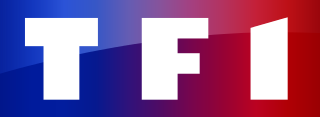 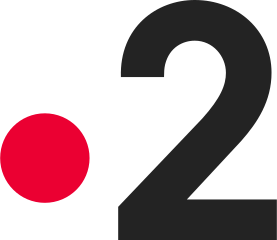 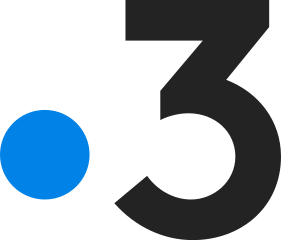 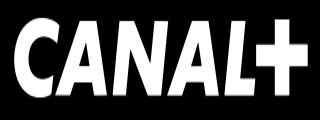 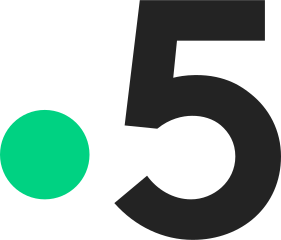 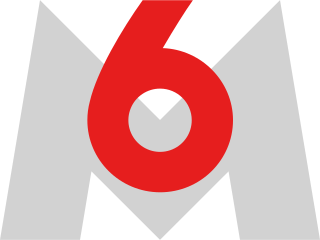 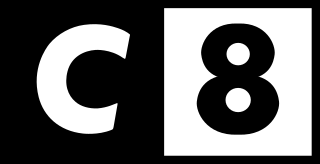 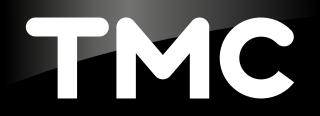 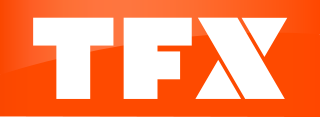 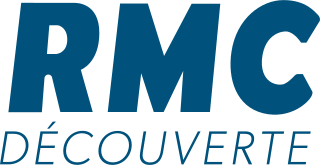 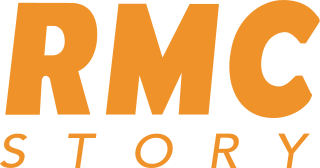 PRESIDENT DE LA REPUBLIQUE----00:17:54------dont Président de la République - propos qui relèvent du débat politique national----00:11:16------GOUVERNEMENT-00:13:53--02:52:45-00:00:45----TOTAL EXÉCUTIF-00:13:53--03:04:01-00:00:45----PART DE L'EXÉCUTIF*-66,85%--46,19%-1,91%----Renaissance- 00:06:53 - - 01:07:52 - 00:00:29 - - - - Divers- - - - 00:24:26 - - - - - - Divers Centre- - - - 00:03:22 - - - - - - Divers Droite- - - - 00:00:28 - 00:01:03 - - - - Divers Gauche- - - - 00:48:58 - - - - - - Europe Ecologie-les Verts- - - - 00:04:30 - 00:00:08 - - - - Génération Ecologie- - - - 00:00:41 - - - - - - Générations NC- - - - 00:00:10 - - - - - - La France insoumise- - - - 00:08:43 - 00:01:14 - - - - Les Centristes- - - - 00:00:06 - - - - - - Les Républicains- - - - 00:03:22 - 00:00:05 - - - - Nouveau parti anticapitaliste- - - - 00:00:04 - - - - - - Parti communiste français- - - - 00:03:55 - - - - - - Parti socialiste- - - - 00:27:17 - 00:30:45 - - - - Place publique- - - - 00:18:05 - - - - - - Rassemblement national- - - - 00:00:46 - 00:00:11 - - - - Reconquête- - - - 00:01:36 - - - - - - Les Patriotes- - - - - - 00:04:32 - - - - TOTAL PARTIS POLITIQUES ET DIVERS-00:06:53--03:34:21-00:38:27----PART DES PARTIS POLITIQUES ET DIVERS*-33,15%--53,81%-98,09%----